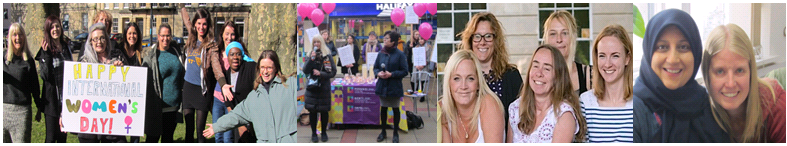 Next Link is committed to safeguarding and promoting the welfare of children, young people and adults at risk of abuse, and expects all staff and volunteers to share this commitment. Next Link is committed to Equal Opportunities. *Due to the specific requirements of this role, this post is exempt under the Equality Act (2010), Part 1, Schedule 9 (Genuine Occupational Requirement)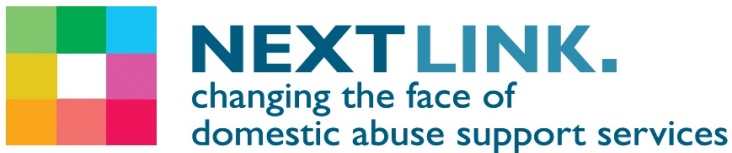               Female* Support Worker; Complex Needs Safe House Night WorkerPermanent ContractAre you passionate about empowering female victims of domestic abuse to make informed choices about their own lives? If yes, would you like to join the largest independent provider of domestic abuse service in Bristol?We have a rewarding opportunity available for a Complex Needs Safe House Night Worker to join our team based in Bristol. You will join us on a permanent contract, part-time basis working 3 night shifts per week Friday to Sunday 7.30pm-7.30am (can be flexible on start times) and in return, you will receive a competitive salary of £24,496 per annum pro rata and benefits.Established in 1999, Next Link is the leading provider of domestic abuse services to women and children in Bristol and South Gloucestershire. At Next Link we are committed to providing holistic, empowering and personalised support and advocacy to women and children experiencing domestic abuse. In return for joining us, we will offer you:Up to 30 days annual leave (depending on length of service)3 extra holidays including International Women’s DayExcellent development and training opportunitiesEmployer pension contribution (minimum 5% of your gross salary)Mindful Employer Plus SchemeCycle to Work SchemeLong Service AwardsWellness AwardsAbout the role:Our Complex Needs Safe House Night Worker will provide safe housing and support to women who have experienced domestic abuse and have complex needs. You will support to empower women with complex needs to move on to independent or lower level supported accommodation.Key duties and responsibilities of our Female Complex Needs Safe House Night Worker:To advise woman on personal safety and safety procedures regarding the safe house. Provide recovery orientated and practical support to individual women in the complex needs house.To promote service user involvement through activities.Safeguard the welfare of children, young people and vulnerable adults; working within Missing Link’s safeguarding policies, South West Child Protection Procedures and local procedures for safeguarding vulnerable adults. Respond to emergency and crisis situations by providing support, advice, signposting or direct interventions as necessary. To monitor all safeguarding concerns and make appropriate referrals to First response/care direct as necessary. Be responsible for the safe house, ensuring a supportive, homely and safe environment is maintained and a nightly staff presence.To complete health and safety checks of the complex needs house, make a record for the day staff and address any issues where appropriate. To review CCTV any record anything of concern.To support the day staff with inspections of void rooms and prepare for re-let.Maintain up to date, accurate, legible and accessible records of all work and contact with service users, other agencies/professionals and others (e.g. carers, families), ensuring that they meet the requirements of data protection and confidentiality.Ensure all outcome and monitoring data is accurately recorded using the Next Link database and other monitoring systems, prepare any additional information or reports used for the monitoring and evaluation of the services as required.What we are looking for in our ideal Female Complex Needs Safe House Night Worker:Numeracy and literacy to GCSE level/NVQ 2 or equivalentAbility to maintain accurate and up‐to‐date records of contact with service users, other support /housing related information and to communicate with colleagues and stakeholders using common Microsoft Office packages, e.g. Word, Excel, Outlook and other IT softwareKnowledge and understanding of the issues, barriers and support needs of women experiencing domestic abuse, homelessness, mental health and complex needs face in accessing and sustaining accommodationKnowledge of domestic abuse civil legal remediesKnowledge of Domestic Abuse risk assessment tools including DASH and the MARAC processProven experience of working with women who have survived domestic abuseProven experience working with people with mental health needs, or people with complex needsProven experience working in homelessness / supported housing sector providing support in shared or self-contained accommodationExperience of working with women with multiple needs (e.g. mental health, homelessness, alcohol/drugdependency, self‐harm behaviours)If you are motivated, resourceful and passionate about empowering female victims of domestic abuse, pleaseapply now to join us as our Complex Needs Safe House Night Worker to contribute to the valuable work Next Link and its wider services, delivering hope and support to survivors of domestic violence and abuse.  How to apply:Please download the application pack from our website and complete the application form.  Please submit your application by 9am on Friday 14th April 2023.  Please do not send CVs.  Interviews will be held on w/c 17th April 2023.               www.nextlinkhousing.co.uk                                  HR.Enquiries@missinglinkhousing.co.uk             